O Município de Indiana, Estado de São Paulo, torna público que realizará, na forma prevista no artigo 37 da Constituição Federal, a abertura de inscrições ao PROCESSO SELETIVO DE PROVAS E TÍTULOS para fins de provimento de vagas de natureza temporária e cadastro de reservas (CR) abaixo especificadas, providas pelo Regime Celetista, com observância das disposições pertinentes da Constituição Federal e legislação infraconstitucional vigente e pertinentes.A organização, aplicação e correção do Processo Seletivo serão de responsabilidade da CMM ASSESSORIA E CONSULTORIA EM GESTÃO PÚBLICA LTDA.As provas serão aplicadas no município de Indiana/SP.Nomenclatura / Carga Horária / Vagas / Referência / Vencimentos / Taxa Inscrição / Exigências1.2.1	NÍVEL DE ENSINO MÉDIO COM HABILITAÇÃO EM MAGISTÉRIO OU NORMAL SUPERIOR E/OU LICENCIATURA PLENA EM PEDAGOGIA(CR) * CADASTRO RESERVA1.2.2 NÍVEL DE ENSINO SUPERIOR COMPLETO(CR) * CADASTRO RESERVA1.3.	As atribuições são as constantes do Anexo II do presente Edital.As inscrições serão feitas exclusivamente via internet, no site www.cmmconcursos.com.br no período de 06 de fevereiro até às 23h59min do dia 20 de fevereiro 2018, devendo para tanto o interessado proceder da seguinte forma:Acesse o site www.cmmconcursos.com.br em inscrições abertas clique no ícone do PROCESSO SELETIVO MUNICÍPIO DE INDIANA 001/2018(SP). Agora clique em ÁREA DO CANDIDATO, realize o cadastro e se já cadastrado, somente realizar o login para inscrição. Em seguida, selecionar o cargo e clique em INSCRIÇÃO e clique em continuar.Preencha todos os campos corretamente e clique em FINALIZAR INSCRIÇÃO.Na sequência, imprima o Boleto Bancário para pagamento e recolha o valor correspondente em qualquer agência bancária, correspondente bancária autorizada ou lotérica. Não serão aceitos recolhimentos em caixas eletrônicos, postos bancários, transferências e por agendamento.O recolhimento do boleto deverá ser feito até o primeiro dia útil após a data do encerramento das inscrições, entendendo-se como "não úteis", exclusivamente, os feriados nacionais e estaduais e respeitando-se, para tanto, o horário da rede bancária, considerando-se para tal o horário de Brasília, sob pena de a inscrição não ser processada e recebida.A CMM ASSESSORIA E CONSULTORIA EM GESTÃO PÚBLICA LTDA. não se responsabiliza por erros de dados no preenchimento de ficha de inscrição, sendo a mesma de inteira e total responsabilidade do candidato..Antes de efetuar o recolhimento da taxa de inscrição, o candidato deverá certificar-se de que preenche todos os requisitos exigidos para a participação no Processo Seletivo, pois, a taxa, uma vez paga, só será restituída em caso de revogação ou cancelamento do certame, pela própria administração pública.O candidato poderá se inscrever em apenas um cargo. Caso efetue inscrição em mais de um cargo, prevalecerá a inscrição mais recente; não havendo em hipótese alguma a devolução da taxa de inscrição.A inscrição paga por meio de cheque somente será considerada após a respectiva compensação.No valor da inscrição já está inclusa a despesa bancária.Quarenta e oito horas após o pagamento, confirmar no e-mail indicado no ato da inscrição, a notificação de pagamento e se os dados da inscrição efetuada pela internet foram recebidos e a importância do valor da inscrição paga. Em caso negativo, o candidato deverá entrar em contato com a CMM ASSESSORIA E CONSULTORIA EM GESTÃO PÚBLICA LTDA., pelo endereço eletrônico cmmconcursos@yahoo.com.br, para verificar o ocorrido.A CMM ASSESSORIA E CONSULTORIA EM GESTÃO PÚBLICA LTDA. não se responsabiliza por solicitação de inscrição, via internet, não recebida por motivos de ordem técnica dos computadores, falhas de comunicação, bem como outros fatores que impossibilitem a transferência de dados. O descumprimento das instruções para inscrição, via internet implicará na não efetivação da mesma.A taxa de inscrição somente será devolvida ao candidato na hipótese de quando o pagamento for realizado em duplicidade ou fora do prazo, sendo descontado o valor da taxa bancária.Efetivada a inscrição, não serão aceitos pedidos para a alteração de cargos, seja qual for o motivo alegado.São condições para a inscrição:Ser brasileiro nato ou naturalizado nos termos do Art.12 da Constituição Federal.Teraté a data da posse, idade mínima de 18 anos, gozar de boa Saúde Física e Mental,estar no gozo dos direitos Políticos e Civis e, se do sexo masculino, estar quite com o Serviço Militar.Estar ciente que se aprovado, quando da convocação, deverá comprovar que preenche todos os requisitosexigidos para o cargo, constantes do presente Edital, sob pena de perda do direito à vaga.Não ter sido demitido por ato de improbidade ou exonerado "a bem do serviço público", mediante decisão transitada em julgado em qualquer esfera governamental.Se aprovado e nomeado, o candidato, por ocasião da posse ou contratação, deverá apresentar, além dos documentos constantes no presente Edital, os seguintes: Título Eleitoral e comprovante de ter votado nas últimas eleições ou procedido à justificação na forma da lei, Quitação com o Serviço Militar, CPF, Prova de Escolaridade e Habilitação Legal, uma foto  3X4, declaração de não ocupar cargo público e remunerado, conforme previsto na Constituição Federal de 1988, exceto os acúmulos permitidos pela Lei, atestados de antecedentes criminais e demais necessários que lhe forem solicitados, sob pena de perda do direito à vaga.Após a apresentação dos documentos previstos no item 2.3, o candidato aprovado passará por uma avaliação médica de forma a comprovar suar aptidão física e mental para o exercício das atribuições do emprego público.O não atendimento dentro do prazo estipulado na convocação ou a manifestação por escrito de desistência implicará a exclusão definitiva do candidato deste Processo Seletivo, sem qualquer alegação de direitos futuros.
Às pessoas com deficiência é assegurado o direito de inscrição para os cargos em Processo Seletivo, cujas atribuições sejam compatíveis com sua deficiência, conforme artigo 37 da Constituição Federal e Lei N° 7.853/89.Em obediência ao disposto no art. 37, § 1° e 2° do Decreto 3.298 de 20/12/99 que regulamenta a Lei 7853/89, ser-lhes-á reservado o percentual de 5% (cinco por cento) das vagas existentes para cada cargo, individualmente, das que vierem a surgir ou que forem criadas no prazo de validade do presente Concurso.Se, na aplicação do percentual, resultar número fracionado igual ou superior a 0,5 (cinco décimos), estará formada 01(uma) vaga para a pessoa com deficiência. Se inferior a 0,5 (cinco décimos), a formação da vaga ficará condicionada à elevação da fração para o mínimo de 0,5 (cinco décimos), caso haja aumento do número de vagas para o cargo ou função.Consideram-se pessoas com deficiência aquelas que se enquadram nas categorias discriminadas no art. 4° do Decreto Federal N° 3.298/99.As pessoas com deficiência, resguardadas as condições especiais previstas no Decreto Federal N° 3.298/99, particularmente, em seu art. 40, participarão do Processo Seletivo em igualdade de condições com os demais candidatos, no que se refere ao conteúdo das provas, à avaliação e aos critérios de aprovação, ao dia, horário e local de aplicação das provas, e a nota mínima exigida para todos os demais candidatos.Os benefícios previstos no artigo 40, §§ 1° e 2°, do Decreto Federal N° 3.298/99, deverão ser requeridos por escrito, durante o período das inscrições. O candidato deverá encaminhar via sedex para a CMM ASSESSORIA E CONSULTORIA EM GESTÃO PÚBLICA LTDA., situada na Rua Joaquim Gorgulho, nº 86, Centro, CEP 19400-000, Presidente Venceslau/SP, postando até o último dia de inscrição:Requerimento solicitando vaga especial, contendo a identificação do candidato e indicação do município/processo seletivo para o qual se inscreveu;Laudo Médico (original ou cópia reprográfica autenticada) atestando a espécie e o grau ou nível da deficiência, com expressa referência ao código correspondente da Classificação Internacional de Doença - CID, bem como a provável causa da deficiência, inclusive para assegurar a previsão de adaptação à prova;Solicitação de prova especial, se necessário. (A não solicitação de prova especial eximirá a empresa de qualquer providência).Serão indeferidas as inscrições, na condição especial de pessoa com deficiência, dos candidatos que não encaminharem dentro do prazo e forma prevista no presente Edital, o respectivo laudo médico. O candidato com deficiência que não realizar a inscrição, conforme instruções constantes neste Edital, não poderá impetrar recurso em favor de sua situação.	Aos deficientes visuais (cegos), serão oferecidas provas no sistema Braile e suas respostas deverão ser transcritas também em Braile. Os referidos candidatos deverão levar para esse fim, no dia da aplicação da prova, reglete e punção, podendo ainda, utilizar-se de soroban. Aos deficientes visuais (amblíopes) serão oferecidas provas ampliadas, com tamanho e letra correspondente a corpo 24.O candidato deverá incluir no requerimento de vaga especial o detalhamento dos recursos necessários para realização da prova (exemplos: prova ampliada, sala de fácil acesso com rampa ou no térreo, mesa especial para cadeirante etc.).	A publicação do resultado final do Processo Seletivo será feita em duas listas, contendo a primeira, a pontuação de todos os candidatos, inclusive a das pessoas com deficiência, e a segunda, somente a pontuação destes últimos.	Não havendo candidatos aprovados para as vagas reservadas às pessoas com deficiência, estas serão preenchidas pelos demais concursados, com estrita observância da ordem classificatória.Os candidatos que não atenderem aos dispositivos mencionados no presente Edital não serão considerados como pessoas com deficiência e não terão prova especial preparada, sejam quais forem os motivos alegados.Ao ser convocado para investidura no cargo público, o candidato deverá se submeter a exame médico oficial ou credenciado pelo Município, que terá decisão terminativa sobre a qualificação do candidato como deficiente ou não, e o grau de deficiência capacitante para o exercício do cargo. Será eliminado da lista de pessoa com deficiência o candidato cuja deficiência assinalada na Ficha de Inscrição não se constate, devendo o mesmo constar apenas na lista de classificação geral.Após o ingresso do candidato com deficiência, este não poderá ser arguida para justificar a concessão de readaptação do cargo e de aposentadoria por invalidez.
O Processo Seletivo será exclusivamente de provas objetivas ( escritas ) com valoração de títulos para todos os cargos.A duração da prova será de 03 (três horas), já incluído o tempo para o preenchimento da folha de respostas.O candidato deverá comparecer ao local designado com antecedência mínima de 1 (uma) hora, munido de caneta azul ou preta, lápis preto e borracha e UM DOS SEGUINTES DOCUMENTOS NO ORIGINAL:- Cédula de Identidade  RG;- Carteira de Õrgão ou Conselho de Classe;- Carteira de Trabalho e Previdência Social;- Certificado Militar;- Carteira Nacional de Habilitação, emitida de acordo com a Lei 9.503/97 (com foto);- Passaporte.As provas objetivas (escritas) desenvolver-se-ão em forma de testes, por meio de questões de múltipla escolha, na forma estabelecida no presente Edital.Será considerado aprovado o candidato que obtiver nota igual ou maior que 40,0 (quarenta), numa escala de 0,0 (zero) a 100,0 (cem), ficando os demais eliminados do processo seletivo.Durante as provas não será permitido, sob pena de exclusão do concurso: qualquer espécie de consultas bibliográficas, comunicação com outros candidatos, ou utilização de livros, manuais ou anotações, máquina calculadora, relógios de qualquer tipo, agendas eletrônicas, telefones celulares, smartphones, tablets, mp3 player, notebook, palmtop, tablet, BIP, walkman, gravador ou qualquer outro receptor ou transmissor de mensagens, bem como o uso de óculos escuros, bonés, protetores auriculares e outros acessórios similares.Os pertences pessoais, inclusive o aparelho celular (desligado e retirado a bateria), serão guardados em sacos plásticos fornecidos pela CMM ASSESSORIA E CONSULTORIA EM GESTÃO PÚBLICA LTDA., lacrados e colocados embaixo da cadeira onde o candidato irá sentar-se. Pertences que não puderem ser alocados nos sacos plásticos deverão ser colocados no chão sob a guarda do candidato. Todos os pertences serão de inteira responsabilidade do candidato. O candidato que for flagrado na sala de provas portando qualquer dos pertences acima será excluído do Processo Seletivo.Após adentrar a sala de provas e assinar a lista de presença, o candidato não poderá, sob qualquer pretexto,ausentar-se sem autorização do Fiscal de Sala, podendo sair somente acompanhado do Volante, designado pela Coordenação do Processo Seletivo.O candidato só poderá retirar-se do local de aplicação das provas, após 1 (uma) hora do horário previsto para oinício das mesmas e constante do presente Edital, devendo entregar ao Fiscal da Sala o caderno de questões e respectiva folha de respostas. Não serão computadas questões não respondidas, que contenham rasuras, que tenham sido respondidas a lápis, ou que contenham mais de uma alternativa assinalada.Ao final das provas, os três últimos candidatos deverão permanecer na sala, a fim de assinar o lacre do envelope das folhas de respostas juntamente com o fiscal e coordenador, sendo liberados quando todos(as) tiverem concluído.NÍVEL DE ENSINO MÉDIO COM HABILITAÇÃO EM MAGISTÉRIO OU NORMAL SUPERIOR E/OU LICENCIATURA PLENA EM PEDAGOGIAPROFESSOR DE EDUCAÇÃO INFANTILPROFESSOR DE ENSINO FUNDAMENTAL PEB INÍVEL DE ENSINO SUPERIOR COMPLETOPROFESSOR DE ENSINO FUNDAMENTAL – PEB II INGLÊSPROFESSOR DE ENSINO FUNDAMENTAL – PEB II ARTESPROFESSOR DE ENSINO FUNDAMENTAL – PEB II EDUCAÇÃO FÍSICAA classificação final obedecerá a ordem decrescente de notas ou média. As matérias constantes das provas a que se submeterão os candidatos são as constantes no Anexo III do presente Edital.7.1	LOCAL, DIA, HORÁRIO - A prova objetiva (escrita) será realizada no dia 04 de março de 2018, no horário das 14h00h  em local a ser divulgado por meio de Edital próprio e que será afixado no local de costume da Prefeitura Municipal, por meio de jornal com circulação no município e no site www.cmmconcursos.com.br, com antecedência mínima de 3 (três) dias.  Caso o número de candidatos exceda a oferta de lugares na escola mencionada acima, a CMM ASSESSORIA E CONSULTORIA EM GESTÃO PÚBLICA LTDA. e o Município poderão alterar horários das provas ou até mesmo dividir a aplicação das provas em mais de uma data, cabendo aos candidatos a obrigação de acompanhar as publicações oficiais e por meio do site www.cmmconcursos.com.br.Será disponibilizado no site www.cmmconcursos.com.br, com antecedência mínima de 3 (três) dias, o Edital de convocação dos inscritos para os cargos previstos neste Edital.COMPORTAMENTO - As provas serão individuais, não sendo tolerada a comunicação com outro candidato, nem a utilização de livros, notas, impressos, celulares, calculadoras e/ou similares. Reserva-se ao Coordenador do Processo Seletivo, designado pela CMM ASSESSORIA E CONSULTORIA EM GESTÃO PÚBLICA LTDA, e aos Fiscais, o direito de excluir da sala e eliminar do restante das provas o candidato cujo comportamento for considerado inadequado, bem como, tomar medidas saneadoras e restabelecer critérios outros para resguardar a execução individual e correta das provas.Em caso de necessidade de amamentação, durante a realização das provas, a candidata deverá levar um acompanhante, que terá local reservado para esse fim e que será responsável pela guarda da criança.Não haverá, sob qualquer pretexto ou motivo, segunda chamada para a realização das provas. Os candidatos deverão comparecer 1 (uma) hora antes do horário marcado para o início das provas, pois, no referido horário, os portões serão fechados, não sendo permitida a entrada de candidatos retardatários.É de inteira responsabilidade do candidato acompanhar a publicação de todos os atos, editais e comunicados referentes a este Processo Seletivo, os quais serão afixados também nos quadros de aviso da Prefeitura, devendo, ainda, manter atualizado seu endereço.
8.1  Em todas as fases na classificação entre candidatos com igual número de pontos, serão fatores de preferência os seguintes:Idade igual ou superior a 60 anos, nos termos da Lei Federal 10.741/2003, entre si e frente aos demais, dando-se preferência ao de idade mais elevada;Maior número de acertos na prova de Conhecimentos Específicos;Maior número de acertos na prova de Português;Maior idade.8.1.1 Persistindo o empate entre os candidatos, depois de aplicados todos os critérios acima, o desempate se dará por meio de sorteio.8.1.2  O sorteio será realizado ordenando-se as inscrições dos candidatos empatados, de acordo com o seu número de inscrição, de forma crescente ou decrescente, conforme o resultado do primeiro prêmio da extração da Loteria Federal, do sorteio imediatamente anterior ao dia de aplicação da Prova Objetiva, conforme os seguintes critérios:se a soma dos algarismos do número sorteado no primeiro prêmio da Loteria Federal for par, a ordem será a crescente;se a soma dos algarismos da Loteria Federal for ímpar, a ordem será a decrescente..A prova objetiva será avaliada na escala de 0 (zero) a 100 (cem) pontos e terá caráter classificatório  e eliminatório para os demais cargos.A nota da prova objetiva será obtida com a aplicação da fórmula abaixo:ONDE:NPO = Nota da prova objetiva TQP = Total de questões da prova NAP = Número de acertos na provaSerá considerado aprovado na prova objetiva o candidato que obtiver, no mínimo, 40 (quarenta) pontos. O candidato que não auferir, no mínimo, 40 (quarenta) pontos na prova objetiva será desclassificado do Processo Seletivo.10.1 O Processo Seletivo será de provas com valoração de títulos para todos os cargos.Serão considerados os seguintes Títulos: 10.2	Serão pontuados como títulos, Certificado/Declaração em papel timbrado da instituição, contendo assinatura e identificação do responsável e a respectiva carga horária, que ateste sobre a conclusão total do curso e aprovação e entrega do TCC – Trabalho de Conclusão de Curso. 10.3     A soma total dos títulos não poderá ultrapassar “10 (dez) pontos”. 10.4     Os pontos serão contados apenas para efeito de “classificação” e não de “aprovação”.10.5 Os candidatos deverão apresentar na data das provas, até 30 (trinta minutos) após o encerramento das mesmas, em salas especialmente designadas, CÓPIA REPROGRÁFICA AUTENTICADA DE EVENTUAIS TÍTULOS ou apresentado cópia acompanhada com o original que possuam, conforme o item 10.2 do presente Edital. Não serão considerados os títulos apresentados, por qualquer forma, fora do dia e horário acima determinados e estes deverão ser apresentados e entregues em envelope identificado com nome, cargo e número de inscrição do candidato, conforme o modelo abaixo. 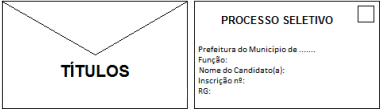 10.6	Não serão aceitos protocolos de documentos referentes a títulos. As cópias reprográficas deverão ser autenticadas em cartório ou apresentadas acompanhado do original. 10.7 	Não haverá segunda chamada para a entrega dos títulos, qualquer que seja o motivo de impedimento do candidato que não os apresentar no dia e horário determinado. 10.8	Em que pese os títulos serem apresentados na data das provas, os pontos somente serão contados se o candidato obtiver a nota mínima para aprovação na prova objetiva. 10.9 	 Os títulos entregues serão inutilizados após decorrido o prazo de 365 dias corridos, contado da data da divulgação oficial do resultado final do Processo Seletivo.       10.10 Não serão pontuadas como título, graduação ou pós-graduação, quando exigidas como pré-requisito. Quando título apresentado se constituir em um dos pré-requisitos, a graduação deverá ser apresentada, sob pena de ser considerado pré-requisito e não título.       10.11	Os certificados expedidos em língua estrangeira deverão vir acompanhados da correspondente tradução.Para todos  os candidatos o Edital prevê prova objetiva e valoração detítulos, a nota final será a somatória aritmética obtida com a soma das notas nas provas objetivas e titulos, cuja fórmula é a seguinte:NF = NPO + TONDE:NF = Nota FinalNPO = Nota na Prova Objetiva T = TítulosPara recorrer o candidato deverão acessar o endereço eletrônico www.cmmconcursos.com.br onde deverá acessar “Área do Candidato” – “Recursos e Requerimentos” – e preencher online o formulário de recurso e enviá-lo via internet, seguindo as instruções nele contidas.Todos os recursos deverão ser interpostos até 2 (dois) dias úteis a contar da divulgação, excluindo-se o dia da divulgação para efeito da contagem do prazo:Da Homologação das inscrições;Da Prova Objetiva;Do Gabarito;Do Resultado do Processo Seletivo em todas as suas fases.Em qualquer caso, não serão aceitos recursos encaminhados via postal, via fax ou via eletrônica. A interposição deverá ser feita diretamente pelo candidato ou por intermédio de procurador habilitado com poderes específicos, mediante protocolo no setor competente da Prefeitura, contendo nome do candidato, RG, número de inscrição, cargo para o qual se inscreveu e as razões recursais.Caberá recurso à CMM ASSESSORIA E CONSULTORIA EM GESTÃO PÚBLICA LTDA., em face do gabarito e/ou contra o conteúdo da prova, no tocante a erro material ou de teor das questões.Julgados os recursos em face do gabarito e/ou da prova objetiva, sendo caso, será publicado um novo gabarito, com as modificações necessárias, que permanecerá no site pelo prazo de 2 (dois) dias úteis. Caberá à CMM ASSESSORIA E CONSULTORIA EM GESTÃO PÚBLICA LTDA decidir sobre a anulação de questões julgadas irregulares.Em caso de anulação de questões, por duplicidade de respostas, falta de alternativa correta ou qualquer outro motivo, estas serão consideradas corretas para todos os candidatos e os pontos correspondentes serão atribuídos a todos os candidatos que não os obtiveram, independente de recurso.Os recursos deverão estar embasados em argumentação lógica e consistente. Em caso de constatação de questões da prova, o candidato deverá se pautar em literatura conceituada e argumentação plausível.Recursos não fundamentados ou interpostos fora do prazo serão indeferidos sem julgamento de mérito. A Comissão constitui última instância na esfera administrativa para conhecer de recursos, não cabendo recurso adicional pelo mesmo motivo.A inscrição implica na aceitação por parte do candidato de todos os princípios, normas e condições do Processo Seletivo, estabelecidas no presente Edital e na legislação municipal e federal pertinente.A falsidade ou inexatidão das afirmativas, a não apresentação ou a irregularidade de documentos, ainda que verificados posteriormente, eliminará o candidato do Processo Seletivo, anulando-se todos os atos decorrentes da inscrição, sem prejuízo de responsabilização nas esferas administrativa, cível e penal.A CMM ASSESSORIA E CONSULTORIA EM GESTÃO PÚBLICA LTDA., bem como o órgão realizador do presente certame não se responsabilizam por quaisquer cursos, textos, apostilas e outras publicações referentes ao Processo Seletivo.Considerando que convivemos com dupla ortografia pelo prazo de vigência da transição, serão aceitas como corretas as duas normas ortográficas.O gabarito será disponibilizados no site www.cmmconcursos.com.br,na segunda-feira subsequente à data da aplicação da prova.As folhas respostas e os exemplares dos cadernos de questões serão conservados pelo prazo de validade do Processo Seletivo, contando a partir da data de sua homologação, depois devolvidos integralmente à contratante, e mantidas pela CMM Consultoria e Assessoria em Gestão Pública Ltda. em arquivo eletrônico, com cópia de segurança, pelo prazo de cinco anos.O candidato obriga-se a manter atualizado seu endereço para correspondência, junto ao órgão realizador, após oresultado final.A validade do presente Processo Seletivo será de “1” (um) ano, contados da homologação final dos resultados, podendo haver prorrogação por igual período, a critério da Administração.A convocação para a admissão dos candidatos habilitados obedecerá rigorosamente à ordem de classificação, não gerando o fato de aprovação, direito à nomeação. Apesar do número de vagas disponibilizadas no presente edital, os aprovados e classificados além desse número poderão ser convocados para vagas pré-existentes na data deste edital, as que vagarem e as que eventualmente forem criadas dentro do prazo de validade do presente Processo Seletivo.Para efeito de admissão, fica o candidato convocado sujeito à aprovação em exame de saúde, elaborado por médicos especialmente designados pelo Município e apresentação de documentos legais que lhe forem exigidos.EXAMES MÉDICOS ADMISSIONAISConsistirá na avaliação das condições físicas e psicológicas indispensáveis para o exercício das funções inerentes ao emprego público, postulado pelo candidato, consistente em:· Exames médicos laboratoriais e ambulatoriais;.Após avaliações e pareceres médicos conclusivos, considerado o convocado APTO ao exercício de suas funções, poderá iniciar suas atividades.Nos termos do artigo 37, § 10º, da Constituição Federal, acrescido pela Emenda Constitucional nº 20, de04/06/98, é vedada a percepção simultânea de salários com proventos de aposentadoria, salvo nas hipótesesde acumulação remunerada, expressamente previstos pela Lei Maior.Ficam impedidos de participarem do certame aqueles que possuam com qualquer dos sócios da CMM ASSESSORIA E CONSULTORIA EM GESTÃO PÚBLICA LTDA.a relação de parentesco disciplinada nos artigos 1.591 a 1.595 do Novo Código Civil. Constatado o parentesco a tempo, o candidato terá sua inscrição indeferida, e se verificado posteriormente à homologação, o candidato será eliminado do certame, sem prejuízo das medidas administrativas e judiciais cabíveis.Não obstante as penalidades cabíveis, a CMM ASSESSORIA E CONSULTORIA EM GESTÃO PÚBLICA LTDA. poderá, a qualquer tempo, anular a inscrição ou a prova do candidato, desde que verificadas falsidades de declaração ou irregularidades na prova.Todos os casos, problemas ou questões que surgirem e que não tenham sido expressamente previstos no presente Edital e Lei Orgânica Municipal serão resolvidos em comum pelo Município e CMM ASSESSORIA E CONSULTORIA EM GESTÃO PÚBLICA LTDA.A Homologação do Processo Seletivo poderá ser efetuada por cargo, individualmente, ou pelo conjunto de cargos constantes do presente Edital, a critério da Administração.A inexatidão das informações ou a constatação, mesmo posterior, de irregularidade em documentos ou nas provas, eliminarão o candidato do Processo Seletivo.Os vencimentos constantes do presente Edital são referentes ao da data do presente Edital.REGISTRE-SE. PUBLIQUE-SE E CUMPRA-SE.Município de Indiana/SP, 05 de fevereiro de 2018.Celeide Aparecida FlorianoPrefeita MunicipalCALENDÁRIO DO PROCESSO SELETIVOOBS.: Cronograma previsto do Processo Seletivo poderá ser alterado. Os interessados deveram acompanhar o andamento do Processo Seletivo pelo site www.cmmconcursos.com.br .DAS ATRIBUIÇÕESPROFESSOR EDUCAÇÃO INFANTIL: Elaborar o Plano de Ensino de acordo com as leis de diretrizes e bases e parâmetros curriculares; planejar as aulas (preparar o material); ministrar aulas de todas as disciplinas e avaliar o aprendizado dos alunos podendo até encaminhar alguns alunos com problemas de aprendizado para outros profissionais: psicólogo, psicopedagogo, participar dos projetos da escola e HTPCs.PROFESSOR ENSINO FUNDAMENTAL - PEB I: Elaborar o Plano de Ensino de acordo com as leis de diretrizes e bases e parâmetros curriculares; planejar as aulas (preparar o material); ministrar aulas de todas as disciplinas e avaliar o aprendizado dos alunos podendo até encaminhar alguns alunos com problemas de aprendizado para outros profissionais: psicólogo, psicopedagogo, participar dos projetos da escola e HTPCs.PROFESSOR DE EDUCAÇÃO BÁSICA II - ARTES: Organizar e promover as atividades educativas em estabelecimentos de educação infantil e creches, levando as crianças a exprimirem-se através de atividades recreativas e culturais, visando seu desenvolvimento integral, em seus aspectos físico, psicológico, intelectual e social; participar da elaboração da proposta pedagógica da escola; elaborar e cumprir plano de trabalho segundo a proposta pedagógica da escola; zelar pela aprendizagem dos alunos; estabelecer e implementar estratégias de recuperação para os alunos de menor rendimento; ministrar os dias letivos e horas-aula estabelecidos; participar integralmente dos períodos dedicados ao planejamento, à avaliação e ao desenvolvimento profissional; colaborar com as atividades de articulação da escola com as famílias e comunidade; incumbir-se das demais tarefas indispensáveis ao atendimento dos fins educacionais da escola e ao processo de ensino e aprendizagem; executar outras tarefas correlatas determinadas pelo superior imediatoPROFESSOR DE EDUCAÇÃO BÁSICA II - ED. FÍSICA: Organizar e promover as atividades educativas em estabelecimentos de educação infantil e creches, levando as crianças a exprimirem-se através de atividades recreativas e culturais, visando seu desenvolvimento integral, em seus aspectos físico, psicológico, intelectual e social; participar da elaboração da proposta pedagógica da escola; elaborar e cumprir plano de trabalho segundo a proposta pedagógica da escola; zelar pela aprendizagem dos alunos; estabelecer e implementar estratégias de recuperação para os alunos de menor rendimento; ministrar os dias letivos e horas-aula estabelecidos; participar integralmente dos períodos dedicados ao planejamento, à avaliação e ao desenvolvimento profissional; colaborar com as atividades de articulação da escola com as famílias e comunidade; incumbir-se das demais tarefas indispensáveis ao atendimento dos fins educacionais da escola e ao processo de ensino e aprendizagem; executar outras tarefas correlatas determinadas pelo superior imediato.PROFESSOR DE EDUCAÇÃO BÁSICA II – INGLÊS: Organizar e promover as atividades educativas em estabelecimentos de educação infantil e creches, levando as crianças a exprimirem-se através de atividades recreativas e culturais, visando seu desenvolvimento integral, em seus aspectos físico, psicológico, intelectual e social; participar da elaboração da proposta pedagógica da escola; elaborar e cumprir plano de trabalho segundo a proposta pedagógica da escola; zelar pela aprendizagem dos alunos; estabelecer e implementar estratégias de recuperação para os alunos de menor rendimento; ministrar os dias letivos e horas-aula estabelecidos; participar integralmente dos períodos dedicados ao planejamento, à avaliação e ao desenvolvimento profissional; colaborar com as atividades de articulação da escola com as famílias e comunidade; incumbir-se das demais tarefas indispensáveis ao atendimento dos fins educacionais da escola e ao processo de ensino e aprendizagem; executar outras tarefas correlatas determinadas pelo superior imediato.CONTEÚDO PROGRAMÁTICO(verificar composição das provas no item 5 do presente edital)Língua Portuguesa: Interpretação e análise de textos. Coesão textual. Encontros vocálicos, encontros consonantais e dígrafos. Divisão silábica. Ortografia. Acentuação gráfica das palavras: regras básicas e regras especiais. Processos de formação das palavras. Classes de palavras: substantivo, adjetivo, verbo, pronome, conjunção, preposição, advérbio. Concordância verbal e concordância nominal. Regência verbal e regência nominal. Crase. Sinais de pontuação. Colocação dos pronomes oblíquos átonos. Sentido próprio e sentido figurado das palavras: a denotação e a conotação.Língua Portuguesa:Interpretação e análise de textos. Coesão textual. Encontros vocálicos, encontros consonantais e dígrafos. Divisão silábica. Ortografia. Acentuação gráfica das palavras: regras básicas e regras especiais. Processos de formação das palavras. Classes de palavras: substantivo, adjetivo, verbo, pronome, conjunção, preposição, advérbio. Concordância verbal e concordância nominal. Regência verbal e regência nominal. Crase. Sinais de pontuação. Colocação dos pronomes oblíquos átonos. Sentido próprio e sentido figurado das palavras: a denotação e a conotação.             Conhecimentos Educacionais para todos os cargos:BRASIL. Lei Federal nº 9.394/96. Estabelece as diretrizes e bases da educação nacional. Diário Oficial da União, Brasília, seção I, 23 dez. 1996. Lei Federal nº 8.069/90 (artigos 1º ao 140º). Dispõe sobre o Estatuto da Criança e do Adolescente, e dá outras providências. Diário Oficial da União, Brasília, seção I, 16 jul. 1990. Constituição da República Federativa do Brasil (art. 205 a 217). Diário Oficial da União, Brasília, seção I, 05 out. 1988.Lei Federal nº 13.005. Aprova o Plano Nacional de Educação – PNE, e dá outras providências. Diário Oficial da União, Brasília, 25 jun. 2014. Ministério da Educação. O Plano de Desenvolvimento da Educação – razões, princípios e programas. Brasília: Ministério da Educação, 2007 DELORS, Jacques et al. Educação: um tesouro a descobrir – relatório para a UNESCO da Comissão Internacional sobre Educação para o século XXI. São Paulo: Cortez, 1998. MACEDO, Lino. Ensaios pedagógicos: como construir uma escola para todos. Porto Alegre: Artmed, 2005. RAMOS, Marise Nogueira. A pedagogia das competências: autonomia ou adaptação. São Paulo: Cortez, 2001. RIOS, Terezinha Azerêdo. Compreender e ensinar por uma docência de melhor qualidade. 5 ed. São Paulo: Cortez Editora, 2001. LA TAILLE, Yves de. Piaget. Vygotsky. Wallon: teorias Psicogenéticas em discussão. São Paulo: Summus Editorial, 1992.LIBÂNEO, José Carlos; OLIVEIRA, João Ferreira de, TOSCHI, Mirsa Seabra. Educação Escolar: Politicas, estrutura e organização. São Paulo: Cortez, 2003.FREIRE, Paulo.  Pedagogia da Autonomia: Saberes Necessários à Prática Docente – 1a edição. RJ – Editora Paz e Terra 1992.MOREIRA, Marco Antonio; MASINI, Elcie F. Salzano. Aprendizagem Significativa. A teoria de David Ausubel. São Paulo: Centauro, 2001.ZABALA, Antoni. A Prática educativa – Como ensinar. Porto Alegre: Artmed, 1998.PROFESSOR EDUCAÇÃO INFANTIL: Noções de Planejamento de atividades; Primeiros Socorros; Os brinquedos; Normas para utilização dos brinquedos; Normas de Segurança; Desenvolvimento Físico e Motor; Necessidades Básicas, Desenvolvimento Cognitivo; Desenvolvimento da Linguagem; o Recém-Nascido: Necessidades e Reflexos; Desenvolvimento Emocional, Desenvolvimento Social; Desenvolvimento Intelectual, Crescimento e Desenvolvimento; Tentativa de Treinamento Precoce; Maturação e Aprendizagem; Lei de Diretrizes e Bases. BIBLIOGRAFIA: (*)KAMII, Constance. A criança e o número. Campinas: Papirus, 1998. Jogos em Grupo na Educação Infantil. São Paulo: Trajetória Cultural, 1991.KAMII, Constance; DEVRIES, Rheta. Piaget para a educação pré-escolar. Porto Alegre: Artmed, 1991. DAVIS, Claudia; OLIVEIRA, Ana. Psicologia na Educação. São Paulo: Cortez, 1991.; MEC - Parâmetros Nacionais de Qualidade Para a Educação Infantil – V1 V2; MEC - Referencial Curricular Nacional Para a Educação Infantil – V1 V2 V3. BRASIL. Secretaria de Educação Fundamental. Referencial Curricular Nacional de Educação Infantil. vol. 1 a 3. Brasília: MEC/SEF, 1998. Ministério da Educação. Secretaria de Educação Básica. Parâmetros nacionais de qualidade para a educação infantil – Volume 1. MEC/SEB, 2006. Ministério da Educação. Secretaria de Educação Básica. Parâmetros nacionais de qualidade para a educação infantil – Volume 2. MEC/SEB, 2006. Ministério da Educação. Secretaria de Educação Fundamental. Parâmetros Curriculares Nacionais. vol. 1 a 10. Brasília: MEC/SEF, 1998. – FERRERO, Emília; Teberosky, Ana. “A psicogênese da língua escrita”. Cortez Editora. – MACHADO, Maria Lúcia de A (org) Encontros e Desencontros em Educação infantil. Cortez editora, 2002 – PERRENOUD, Philippe. "10 novas competências para ensinar". Porto Alegre. Artmed. – REGO, Lucia Lins Rego. Literatura infantil: uma nova perspectiva da alfabetização na pré-escola. São Paulo. Editora FTD. Capítulos: "Que limites a prática pedagógica tradicional tem imposto à aquisição da língua escrita na pré-escola?"; "Sua visão limitada do processo de preparação para alfabetização nas classes de pré-escolar".  WEISZ, Telma. "O diálogo entre o ensino e a aprendizagem". São Paulo, Ática. 1999. -KRAMER, Sonia - Direitos da criança e Projetos Político Pedagógico de educação infantil in.Bazílio, - - Luiz Cavalieri e Kramer, Sonia, Infância, Educação e Direitos Humanos Cortez Editora, 2003 BRAKLING, Kátia Lomba, O assunto é ... Produção de Textos, artigo de janeiro de 2014; Editora Artmed, GOLDSCHNICD, Elinor e Jackson, Sonia, Educação de 0 a 3 anos- O Atendimento em creche; MALAGUZZI, Lóris, As Cem Linguagens Da Criança, Editora Artmed, MEC – PIAGET, Jean, Inhelder, B.  A Psicologia da Criança. Rio de Janeiro: Bertrand, 1990.PIAGET, Jean. – Seis Estudos de Psicologia. Editora Florense Universitária, 1999.FREIRE, Paulo - Pedagogia da autonomia. São Paulo. Paz e Terra, 1996 FREIRE, Paulo. Educação como prática da Liberdade. São Paulo: Paz e Terra, 2002.FREIRE, Paulo. A importância do ato de Ler. 42 ed. São Paulo: Cortez, 1992. ZABALZA, Miguel A. Qualidade em educação infantil. Porto Alegre: Artmed, 1998. (*) A sugestão bibliográfica destina-se a orientar os candidatos. Outras bibliografias, dentro do programa, também poderão ser utilizadas.PROFESSOR ENSINO FUNDAMENTAL - PEB I: BIBLIOGRAFIA (*)AZENHA, Maria da Graça. Construtivismo: De Piaget a Emilia Ferreiro.   7 ed. São Paulo: Editora Ática, 2000.COLL, César Coll. Aprendizagem Escolar e Construção do Conhecimento. Porto Alegre: Artmed, 1994. COLL, César Coll. Et al. O construtivismo na sala de aula. São Paulo: Ática, 2006.   FERREIRO, Emília. Reflexões sobre alfabetização. São Paulo: Cortez, 1995. FREIRE, Paulo. A importância do ato de Ler. 42 ed. São Paulo: Cortez, 1992. FREIRE, Paulo. Educação como prática da Liberdade. São Paulo: Paz e Terra, 2002.FREIRE, Paulo. Pedagogia da Autonomia. São Paulo. Paz e Terra, 1996 GADOTTI, Moacir. Pensamento Pedagógico Brasileiro. São Paulo: Ática, 2004. HOFFMANN, Jussara. Avaliação Mediadora. Porto Alegre: Editora Mediação, 1995.KAMII, Constance. A criança e o número. Campinas: Papirus, 1998. Jogos em Grupo na Educação Infantil. São Paulo: Trajetória Cultural, 1991.KAUFMAN, Ana Maria; RODRIGUEZ, Maria Helena. Escola: leitura e produção de textos. Porto Alegre: Artmed, 1995.KISHIMOTO, Tizuko Morchida. O jogo e a edcuação infantil. São Paulo: pioneira Thomson Learning, 2003. LANDSMANN, Liliana Tolchinsky. Aprendizagem da Linguagem Escrita. São Paulo: Ática, 1998. LERNER, Delia. Ler e Escrever na escola: o real, o possível e o necessário. Porto Alegre: Artmed, 2002. LUCKESI, Cipriano. Avaliação da aprendizagem escolar. 21 ed. São Paulo: Cortez, 2010. MORAIS, Regis. Violência e Educação. Campinas: Papirus, 1995. MORIN, Edgar. Os sete saberes necessários à Educação do Futuro. São Paulo, Cortez, 2002. NIDELCOFF, Maria Tereza. Uma Escola para o povo. 19 ed. São Paulo: Brasiliense, 1984.PERRENOUD, Philippe. 10 novas competências para ensinar. Porto Alegre: Artmed, 2000.PIAGET, Jean, Inhelder, B.  A Psicologia da Criança. Rio de Janeiro: Bertrand, 1990.PIAGET, Jean. – Seis Estudos de Psicologia. Editora Florense Universitária, 1999.SEBER, Maria da Glória. Piaget: O diálogo com a criança e o desenvolvimento do raciocínio. São Paulo: Scipione,  1997. SMOLKA, Ana Luiza Bustamante. A criança na fase inicial da escrita: a alfabetização como processo discursivo. ed. São Paulo: Cortez, 2003. SOARES, Magda – Alfabetização e Letramento. São Paulo: Contexto, 2003.TEBEROSKY, Ana; Colomer Teresa. Aprender a ler e escrever: Uma Proposta Construtiva. Porto Alegre: Artmed,  2002VASCONCELLOS, Celso dos S. Planejamento – plano de ensino – aprendeizagem e projeto educativo: elementos metodológicos para elaboração e realização. São Paulo: Libertad, 1995.VIGOSTSKI, Luria, A.R. et al. Linguagem, Desenvolvimento e Aprendizagem. 11 ed. São Paulo: Ícone, 2010. VINHA. Telma Pileggi. O educador e a moralidade infantil: uma visão construtivista. Campinas: Mercado de Letras,   2003. VYGOTSKY, L.S. A formação social da mente. São Paulo: Martins Fontes, 1991. VYGOTSKY, L.S. Pensamento e Linguagem. São Paulo: Martins Fontes, 1989.ZABALA, Antoni.- Prática Educativa . Porto Alegre: Artmed, 1998. WEISZ, Telma. O Diálogo Entre o Ensino e a Aprendizagem. São Paulo: Ática,2002.BRASIL. Secretaria de Educação Fundamental. Parâmetros Curriculares Nacionais. vol. 1 a 10. Brasília: MEC/SEF, 1998. BRASIL. Secretaria de Educação Fundamental. Referencial Curricular Nacional de Educação Infantil. vol. 1 a 3. Brasília: MEC/SEF, 1998.  Ministério da Educação. Secretaria de Educação Básica. Parâmetros nacionais de qualidade para a educação infantil – Volume 1. MEC/SEB, 2006. Ministério da Educação. Secretaria de Educação Básica. Parâmetros nacionais de qualidade para a educação infantil – Volume 2. MEC/SEB, 2006.(*) A sugestão bibliográfica destina-se a orientar os candidatos. Outras bibliografias, dentro do programa, também poderão ser utilizadas.PROFESSOR DE EDUCAÇÃO BÁSICA II – ARTES:  A História da Arte Geral; A História da Arte no Brasil; A História da Arte Arquitetônica; A Educação Musical na Escola; O Teatro; O Jogo dramático teatral na escola; Harmonia de cores; Geometria; Projeções Geométricas; Elementos básicos das composições artísticas (coreografias, teatrais, musicais, visuais, audiovisuais) e suas gramáticas articuladoras; O Ensino da Educação Artística no Ensino Fundamental: a metodologia do ensino da arte; o desenvolvimento expressivo nas diferentes áreas artísticas e suas relações com o desenvolvimento biológico, afetivo, cognitivo e sócio cultural do ser humano; as diferentes linguagens artísticas e a educação; Parâmetros Curriculares Nacionais - Vol. Arte. PROFESSOR DE EDUCAÇÃO BÁSICA II – EDUCAÇÃO FÍSICA: Corpo, sociedade e a construção da cultura corporal de movimento; Nutrição e atividade física; Socorros de urgência aplicados à Educação Física; Educação Física no currículo da Educação Básica: significados e possibilidades; As diferentes tendências pedagógicas da Educação Física na escola; Educação Física escolar e cidadania; Os objetivos, conteúdos, metodologia e avaliação na Educação Física Escolar; Esporte e jogos na escola: competição, cooperação e transformação didático-pedagógica; Crescimento e desenvolvimento motor; Concepções de Educação e Escola; Ética no trabalho docente; Organização da escola centrada no processo de desenvolvimento do educando; Desenvolvimento das capacidades inerentes ao rendimento esportivo; Abordagens da educação física escolar; Motricidade humana; Biodinâmica da atividade humana; Atividade física e qualidade de vida; Histórico da educação física no Brasil; Condicionamento físico e performance humana; Esportes, lutas e danças - histórico e regras; Anatomia Humana; Parâmetros Curriculares Nacionais - Vol. Educação Física. PROFESSOR DE EDUCAÇÃO BÁSICA II – INGLÊS: Text - Reading and Comprehension; General Vocabulary;    Grammar;  Greetings; Wh  –  questions  (What?,  Who?,  Where?,  etc.);  How  much  /  many?; Possessive Adjectives and Pronouns; Personal Pronouns; Objective Pronouns; Reflexive Pronouns; Demonstrative Pronouns;  Indefinite  /  Definite  Pronouns;  Interrogative Pronouns;  Relative  Pronouns;  Verb Tenses; Regular and Irregular Verbs; Affirmative / Negative / Interrogative Forms; Simple Present Tense; Simple Past   Tense; Simple Future; Present / Past Continuous; Present / Past Perfect Tenses; Conditional; going to – Future; Modal Auxiliary Verbs; Genitive Case; Degree of Adjectives; Saying Time; Prepositions; Plural of nouns; Adverbs; Numerals; Quantitative; Verb   to be – Present tense;   Articles; Colors; Fruit; Vegetables; Family relationship; Animals; Party; Occupations; Transportation Means; Toys; School Materials; Same & Different; Parts of the body; Parts of the house; Meals; If Clauses (1st Conditional – 2nd Conditional – 3rd Conditional); Passive and Active Voice; Used To x Be Used To; Reported Speech (direct and indirect speech); Opposites; Synonyms.EDITAL DO PROCESSO SELETIVO N.º 001/2018DAS DISPOSIÇÕES PRELIMINARESNomenclaturaC/HsemanalVagasRef.Venc.(R$)Taxa de Insc. (R$)Exigências complementares
no ato da possePROFESSOR DE EDUCAÇÃO INFANTIL25hCR*7-A1.236,0945,00Nível Médio com Habilitação em Magistério, ou Nível Superior em Pedagogia.PROFESSOR DE ENSINO FUNDAMENTAL – PEB I30hCR*8-A1.488,1945,00Nível Médio com Habilitação em Magistério, ou Nível Superior em Pedagogia.NomenclaturaC/HsemanalVagasRef.Venc.(R$)Taxa de Insc. (R$)Exigências complementares
no ato da possePROFESSOR ENSINO FUNDAMENTAL – PEB II ARTES20 hrsCR****10,72 HORA  AULA60,00Licenciatura Plena com Habilitação na Disciplina CorrespondentePROFESSOR ENSINO FUNDAMENTAL – PEB II EDUCAÇÃO FÍSICA 20 hrsCR****10,72 HORA  AULA60,00Licenciatura Plena com Habilitação na Disciplina Correspondente e Registro no CREFPROFESSOR ENSINO FUNDAMENTAL – PEB II INGLÊS 20 hrsCR****10,72 HORA  AULA60,00Licenciatura Plena com Habilitação na Disciplina CorrespondenteDAS INSCRIÇÕESDAS PESSOAS COM DEFICIÊNCIADAS PROVAS E DOS PRINCÍPIOSDA COMPOSIÇÃO DAS PROVAS E NÚMERO DE QUESTÕESLíngua PortuguesaConhecimentos Específicos / Educacionais1015Língua PortuguesaConhecimentos Específicos/ Educacionais1015DAS MATÉRIASDAS NORMASDOS CRITÉRIOS DE DESEMPATEDA FORMA DE JULGAMENTO DA PROVA OBJETIVADOS TÍTULOSESPECIFICAÇÃO DOS TÍTULOSVALORDOUTORADO05 (cinco) pontos – máximo um títuloMESTRADO03 (três) pontos – máximo um títuloPÓS-GRADUAÇÃO (lato sensu de 360 horas)02 (dois) pontos – máximos um títuloPontuação Máxima10 pontosDO RESULTADO FINALDOS RECURSOSDAS DISPOSIÇÕES FINAISANEXO IEVENTODATAPublicação do Edital06/02/2018Período de Inscrições06/02 e 20/02/2018Homologação das inscrições e identificação do local de provas22/02/2018Recurso das Inscrições23 e 26/02/2018Prova Escrita04/03/2018Disponibilização do Gabarito05/03/2018Recebimento do Recurso do Gabarito 06 e 07/03/2018Resultado Preliminar12/03/2018Recebimento de Recurso do Resultado Preliminar13 e 14/03/2018Classificação Final19/03/2018Divulgação do Edital de Homologação22/03/2018ANEXO IIANEXO IIINÍVEL DE ENSINO MÉDIO COMPLETONÍVEL DE ENSINO SUPERIOR COMPLETOCONHECIMENTOS ESPECÍFICOS (EM ORDEM ALFABÉTICA)